Состояние, когда миокард не получает достаточно кислорода из-за закупорки или сужения коронарных артерий, называют ишемической болезнью сердца. Заболевание может привести к остановке работы сердца и смерти.Ишемическую болезнь сердца, влекущую за собой инфаркт миокарда, классифицируют как острую форму заболевания. Хроническая форма выражается в виде приступов стенокардии.СИМПТОМЫ ИШЕМИЧЕСКОЙ БОЛЕЗНИ СЕРДЦАБолезнь прогрессирует медленно, первые ее признаки возникают обычно у людей не моложе 50 лет.Симптомы могут быть разными при хронической и острой формах заболевания, но основные признаки патологии таковы:- боль в груди после стресса, еды или поднятия тяжести, бега и другой физической деятельности;- нарушения в работе сердца;- помутнение сознания,- одышка, головокружение;- ощущение слабости, приступы тошноты, чувство страха;- потливость,- отеки голеней и ступней.Нет симптомов, присущих исключительно ишемической болезни сердца. Для точной диагностики надо обследовать пациента на специальном оборудовании, взять у него анализы. Диагноз ставят после физикального исследования, электрокардиографии, биохимических анализов, ангиографии коронарных артерий, эхокардиографии.ПРИЧИНЫ ИШЕМИЧЕСКОЙ БОЛЕЗНИ СЕРДЦАЗаболевание провоцируют:- высокий уровень липидов (гиперлипидемия);- ожирение;- высокое давление;- сахарный диабет;- недостаток двигательной активности (гиподинамия);- наследственная предрасположенность.Ишемическая болезнь сердца чаще всего возникает из-за атеросклероза коронарных артерий. Атеросклеротические повреждения влекут за собой тромбоэмболию и спазм артерий, которые тоже виновны в развитии заболевания.Ишемическая болезнь сердца у мужчин встречается чаще, чем у женщин, патология затрагивает в основном людей старше 40-50 лет. На развитие заболевания влияет также склонность к курению.Сочетание одновременно нескольких факторов риска значительно увеличивает шансы человека получить это заболевание.ПРОФИЛАКТИКА ИШЕМИЧЕСКОЙ БОЛЕЗНИ СЕРДЦАЧтобы предотвратить болезнь, рекомендуется устранить из жизни факторы, которые могут ее вызвать. В первую очередь, необходимо отказаться от курения, так как никотин негативно влияет на состояние сосудов. Кроме того, следует регулярно делать упражнения, повышающие выносливость сердечной мышцы: заниматься бегом или спортивной ходьбой, велоспортом, плавать в бассейне. Физическая активность должна занимать хотя бы полчаса в день, не меньше 4 дней неделю.Людям с лишним весом нужно соблюдать диету, есть продукты с низкой калорийностью, отказаться от жирных блюд, придерживаться правил здорового питания. В свое меню следует добавлять фрукты, морскую рыбу, сою, зелень и овощи.При лечении ишемической болезни сердца, помимо приема медикаментов пациентам советуют ограничить питье воды, меньше есть соленую пищу. В острые периоды заболевания нужно уменьшить физическую нагрузку.ЛАЗЕРНАЯ ТЕРАПИЯ ПРИ ИШЕМИЧЕСКОЙ БОЛЕЗНИ СЕРДЦАСредний курс 10 процедур, максимум 15. Процедуры проводятся ежедневно или через день.При необходимости повторный курс можно провести через 1 месяц.Дальнейшее противорецидивное лечение может проводиться по показаниям от 2-х до 4-х раз в год. Обязателен ЭКГ-контроль.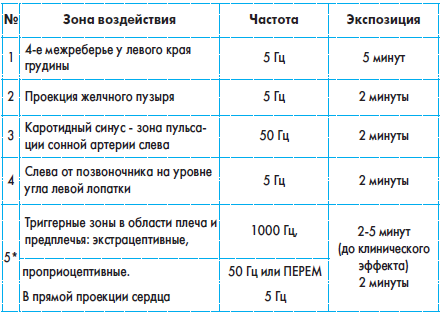 Применение лазерной терапии при развитии благоприятного эффекта позволяет снижать дозы нитропрепаратов и антагонистов кальция постепенно, начиная с 6-8-го сеанса, под контролемсамочувствия и врача. Снижение блокаторов следует начинать не ранее 7-ой процедуры. Не рекомендуется в течение 1-го курса стремиться к полному и быстрому снятию препаратов.Лазерная терапия хорошо сочетается с приемом витаминов С, А, Е, группы В или поливитаминов "Ундевит", "Ревит", которые необходимо принимать на протяжении всего курса лечения 3 раза в день до еды. Целесообразен прием коронароантиатеросклеротических препаратов, например, "Тиоктацида" по 600 мг натощак. Положительное действие оказывают такие препараты как АТФ, "Кокарбоксилаза ", однако, назначение этих препаратов надо согласовать с врачом-терапевтом.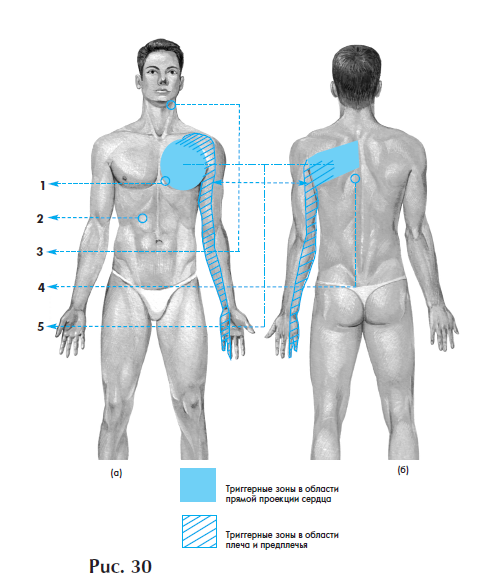   РИКТА  Тел. (продаж, технические консультации)8-800-511-36-88,    +7 (926) 175-98-99